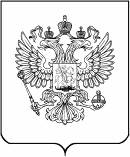 ФЕДЕРАЛЬНАЯ СЛУЖБА ПО ТРУДУ И ЗАНЯТОСТИГОСУДАРСТВЕННАЯ ИНСПЕКЦИЯ ТРУДА В ЧУВАШСКОЙ РЕСПУБЛИКЕИнформационный бюллетень «Обзор несчастных случаев в организациях строительной сферы Чувашской Республики за 8 месяцев 2023 года»Основной целью бюллетеня является информирование работодателей и специалистов по охране труда об обстоятельствах и причинах несчастных случаев на производстве. Использование работодателями бюллетеня позволит принять предупредительные меры по профилактике подобных случаев производственного травматизма. За 8 месяцев 2023 года в организациях строительной отрасли зарегистрировано 4  несчастных случая, относящихся к категории тяжелых.75 % травм в строительной сфере происходят в связи с падением работников с высоты. Остальные травмы являются следствием падения грузов, иных предметов на работников.Так, 10 мая 2023 года на объекте строительства многоэтажного жилого дома в микрорайоне «Университетский-2» получил тяжелую травму стропальщик ООО «СМУ – 101».При помощи башенного крана работники осуществляли подъем крупнощитовой опалубки на верхние этажи строящегося дома. Щиты опалубки были уложены на боковые ребра металлических пирамид, находившихся  на строительной площадке. После строповки щита опалубки и подачи команды крановщику на подъем, стропальщик, находившийся на верху пирамиды на настиле, потеряв равновесие и упал с высоты 2,6 м, получив различные травмы тела.Причиной несчастного случая стало неприменение средств коллективной защиты, в том числе от падения с высоты – работодателем допущена эксплуатация металлической пирамиды для складирования крупнощитовой опалубки, не оборудованной защитными ограждениями высотой 1,1 м, обеспечивающими безопасность работника от падения с высоты на площадках и рабочих местах.Материалы расследования несчастного случая направлены в следственные органы для решения вопроса о возбуждении уголовного дела в отношении виновных лиц, юридическое лицо привлечено к административной ответственности по  ч. 1 ст. 5.27.1 КоАП РФ.Нарушения трудового законодательства, связанные с подменой трудовых отношений, в строительной сфере носят массовый характер.За 8 месяцев текущего года 3 несчастных случая, произошедших на строительных объектах Чувашской Республики, не связаны с производством по причине отсутствия трудовых отношений. Так, 4 марта 2023 года на объекте реконструкции АУ Чувашской Республики «СДЮШОР №3» Минспорта Чувашии в г. Новочебоскарск, в результате падения предмета с высоты погиб работник, привлеченный ИП Александровым П.Ю. к выполнению работ по договору гражданско-правового характера.ИП Александров П.Ю. по договору с генеральным подрядчиком осуществлял на объекте реконструкции общестроительные работы, в рамках которых производил демонтаж стальной трубы в вентиляционной шахте объекта. Во время резки нижней части вертикально стоящей стальной трубы, ввиду ветхости конструкции, кусок трубы сверху отломился и упал на работника, причинив ему смертельную травму.Причиной несчастного случая стала неудовлетворительная организация производства работ, в том числе недостатки в создании и обеспечении функционирования системы управления охраной труда, выразившееся в том, что ИП Александров П.Ю. не обеспечил выявление опасностей, оценку и снижение уровней профессиональных рисков – допустил проведение работ по демонтажу стальной трубы в вентиляционной шахте на объекте реконструкции при отсутствии организационно-технологической документации на строительное производство, которая предусматривает перечень мероприятий и решений по определению технических средств и методов работ для конкретных видов выполняемых процессов и работ, обеспечивающих безопасность работников, связанных с опасностью падения  предметов (элементов конструкции) и их источниками, представляющих угрозу жизни и здоровью работников в процессе реконструкции объекта.В отношении ИП Александрова П.Ю. за нарушение правил безопасности при ведении строительных работ возбуждено уголовное дело по ч. 2 ст. 216 УК РФ.  За нарушение требований охраны труда, а также за заключение гражданско-правового договора, фактически регулирующего трудовые отношения между работником и работодателем, ИП Александров П.Ю. привлечен к административной ответственности по  ч. 1 ст. 5.27.1, ч.4 ст. 5.27 КоАП РФ.20 июля 2023 года при выполнении ООО «Магнат» капитального ремонта кровли здания Вурнарского районного суда Чувашской Республики, в результате падения с крыши двухэтажного здания, погиб работник, допущенный к выполнению работ по устной договоренности.Причиной гибели работника стала неудовлетворительная организация производства работ, в том числе недостатки в создании и обеспечении функционирования системы управления охраной труда.ООО «МАГНАТ» не идентифицирована опасность падения работника с высоты, не разработаны и не реализованы меры по снижению уровней профессиональных рисков, связанных с данной опасностью - производство работ по капитальному ремонту кровли здания Вурнарского районного суда осуществлялось ООО «МАГНАТ» без организационно-технологической документации на строительное производство (Проекта производства монтажных работ, Плана работ на высоте, технологических карт), предусматривающей перечень мероприятий и решений по определению технических средств и методов работ для конкретных видов выполняемых процессов и работ, обеспечивающих выполнение требований законодательства Российской Федерации по охране труда.За нарушение правил безопасности при ведении строительных работ, повлекшее гибель работника, в отношении директора ООО «Магнат» возбуждено уголовное дело по ч. 2 ст. 216 УК РФ, решается вопрос о привлечении ООО «Магнат» к административной ответственности за нарушение требований охраны труда и уклонение от оформления трудовых отношений. Вышеуказанные нарушения требований охраны труда, а также нарушения, связанные с подменой и уклонением от оформления трудовых отношений, допускаются, в том числе, по причине отсутствия взаимодействия между заказчиком и подрядчиком, обязанных перед началом производства работ разработать и согласовать мероприятия по предотвращению случаев повреждения здоровья работников.Исходя из анализа причин травматизма и выявленных нарушений в результате расследования несчастных случаев на производстве, в целях повышения качества и эффективности работы, направленной на снижение производственного травматизма, улучшения условий труда, необходимо:Во исполнение ст. 214 Трудового кодекса Российской Федерации при выполнении строительного производства на территории действующих производственных объектов, совместно со всеми привлекаемыми по договорам юридическими лицами, обеспечить применение положений Примерного перечня мероприятий по предотвращению случаев повреждения здоровья работников (при производстве работ (оказании услуг) на территории, находящейся под контролем другого работодателя (иного лица), утвержденного Приказом Минтруда России от 22.09.2021 № 656н.В соответствии с требованиями Правил по охране труда при строительстве, реконструкции и ремонте, утвержденных Приказом Минтруда России от 11.12.2020 № 883н, организация и проведение строительного производства на объектах капитального строительства должны осуществляться в соответствии с организационно-технологической документацией на строительное производство, которая предусматривает перечень мероприятий и решений по определению технических средств и методов работ, обеспечивающих выполнение требований законодательства Российской Федерации по охране труда.В соответствии с требованиями Правил по охране труда при работе на высоте, утвержденных Приказом Минтруда России от 16.11.2020 № 782н, обеспечить правильный выбор и использование средств защиты. В организационно-технологической документации на производство работ на высоте определять номенклатуру устройств, приспособлений и средств индивидуальной и коллективной защиты работников от падения с высоты и потребность в них, места и способы крепления систем обеспечения безопасности работ на высоте, пути и средства подъема работников к рабочим местам или местам производства работ и т.д.В соответствии с требованиями ст. 15 Трудового кодекса Российской Федерации не допускать уклонения от оформления трудового договора либо заключение гражданско-правового договора, фактически регулирующего трудовые отношения между работником и работодателем.Предлагается использовать для информирования организаций строительной сферы.29.09.2023